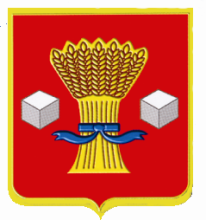 АдминистрацияСветлоярского муниципального района Волгоградской областиПОСТАНОВЛЕНИЕот 05.05.2017                   № 965 О внесении изменений в постановлениеадминистрации Светлоярского муници-пального района Волгоградской областиот 16.03.2016г. №341 «Об утвержденииперечня должностных лиц администрацииСветлоярского муниципального районаВолгоградской области, уполномоченныхна составление протоколов об административных правонарушениях»           В соответствии с Федеральным законом от 6 октября 2003года  №131-ФЗ «Об общих принципах организации местного самоуправления в Российской Федерации», статьями 2.9 и 2.10 Кодекса Волгоградской области об административной ответственности, с целью приведения нормативно-правовых актов администрации Светлоярского муниципального района Волгоградской области в соответствие с действующим законодательством, руководствуясь Уставом Светлоярского муниципального района Волгоградской области,п о с т а н о в л я ю:           1. Внести изменения в постановление администрации Светлоярского муниципального района Волгоградской области от 16.03.2016  № 341 «Об утверждении перечня должностных лиц администрации Светлоярского муниципального района Волгоградской области, уполномоченных на составление протоколов об административных правонарушениях», изложив Приложение 1 в новой редакции.           2. Отделу по муниципальной службе общим и кадровым вопросам администрации Светлоярского муниципального района Волгоградской области (Сороколетова Е.В.):           - направить настоящее постановление для опубликования в районной газете  «Восход».           - разместить настоящее постановление в сети «Интернет» на официальном сайте администрации Светлоярского муниципального района Волгоградской области.  3. Контроль исполнения настоящего постановления возложить на управляющего делами администрации Светлоярского муниципального района Волгоградской области Распутину Т.В.Глава муниципального района                                                             Б.Б. КоротковИсп. Новиков В.В.ПЕРЕЧЕНЬдолжностных лиц, уполномоченных на составление протоколов об административных правонарушениях, предусмотренных Кодексом Волгоградской области об административной ответственностиСтруктурное подразделениеСтатьи Кодекса Волгоградской области об административной ответственностиДолжностные лица, уполномоченные на составление протоколов об административных правонарушениях, предусмотренных Кодексом Волгоградской области об административной ответственности Отдел по делам молодежи, культуры, спорту и туризму администрации Светлоярского муниципального района Статьи 8.6, 13.2Начальник отделаЗаместитель начальника отделаВедущий специалистОтдел архитектуры, строительства и ЖКХ администрации Светлоярского муниципального районаСтатьи 6.4, 7.1, 7.3, 7.4, 8.4, 8.7-8.9, 8.9.1, 8.11-8.15, 9.2-9.4, 11.2, 13.22, 14.9.1Начальник отделаГлавный специалистОтдел экономики, развития предпринимательства и защиты прав потребителей администрации Светлоярского муниципального районаСтатьи 4.3, 8.1-8.3, 8.7, 14.14Начальник отделаЗаместитель начальника отделаКонсультантОтдел по управлению муниципальным имуществом, земельными ресурсами администрации Светлоярского муниципального районаСтатьи 5.6-5.11, 7.1-7.3, 8.1, 9.1Начальник отделаКонсультант Муниципальное казенное учреждение Светлоярского городского поселения «Управление благоустройства»Статьи 4.2, 6.1, 6.4, 6.5, 8.3-8.15, 8.17, 9.3, 9.4, 13.22, 14.9.2ДиректорЮрисконсультВедущий специалистОтдел по гражданской обороне, чрезвычайным ситуациям и охране окружающей среды администрации Светлоярского муниципального районаСтатьи 14.11-14.13, 14.9.3(по правонарушениям, совершенным на территории администрации Светлоярского муниципального образования, за исключением территорий природных парков, в части ответственности граждан, должностных лиц (за исключением должностных лиц органов местного самоуправления), юридических лиц), 14.10, 14.10.1Начальник отделаГлавный специалистОтдел по сельскому хозяйству и продовольствию администрации Светлоярского муниципального районаСтатьи 8.9.1, 11.2-11.6Начальник отделаКомиссия по делам несовершеннолетних и защиты их права администрации Светлоярского муниципального районСтатьи 3.2, 13.22КонсультантГлавный специалистСпециалист 1-й категорииОтдел образования, опеки и попечительства администрации Светлоярского муниципального районаСтатьи 3.1, 4.5, 4.6КонсультантГлавный специалистВедущий специалистСпециалист 1-й категорииАдминистрация Светлоярского муниципального районаСтатья 13.6Заместители главыНачальники отделовЗаместители начальников отделовКонсультантыГлавные специалистыСветлоярская районная ДумаСтатьи 13.6, 13.7Начальник юридического отделаОтдел бюджетно-финансовой политикиКодекс об административных правонарушениях РФЗаместитель начальника отделаКонсультантГлавный специалистОтдел бюджетно-финансовой политикиСтатьи 15.14-15.16, ч.1 19.4, ч.1 19.4.1, ч.1 19.5, 19.7Статьи 7.21-7.23, ч. 4,5 9.16Заместитель начальника отделаКонсультантГлавный специалистРасчетно-финансовый отделСтатьи 15.14-15.16, ч.1 19.4, ч.1 19.4.1, ч.1 19.5, 19.7Статьи 7.21-7.23, ч. 4,5 9.16Начальник отделаГлавный специалистОтдел архитектуры, строительства и ЖКХ администрации Светлоярского муниципального районаСтатьи 15.14-15.16, ч.1 19.4, ч.1 19.4.1, ч.1 19.5, 19.7Статьи 7.21-7.23, ч. 4,5 9.16Муниципальные жилищные инспекторы